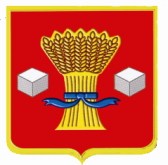 АдминистрацияСветлоярского муниципального района Волгоградской областиПОСТАНОВЛЕНИЕот 24.03.2020                    № 554 В соответствии со статьями 9 и 142.4 Бюджетного кодекса Российской Федерации, Решением Светлоярской районной Думы от 26.03.2015 № 11/47 «Об утверждении порядка предоставления иного межбюджетного трансферта бюджетам поселений Светлоярского муниципального района Волгоградской области на поддержку мер по обеспечению сбалансированности местных бюджетов» (в редакции от 20.08.2015 № 15/75), руководствуясь Уставом Светлоярского муниципального района Волгоградской области,п о с т а н о в л я ю:1. Утвердить Порядок предоставления в 2020 году иного межбюджетного трансферта бюджетам сельских поселений Светлоярского муниципального района Волгоградской области на поддержку мер по обеспечению сбалансированности местных бюджетов, источником финансового обеспечения которого является субсидия на обеспечение сбалансированности местных бюджетов, предоставленная бюджету Светлоярского муниципального района из бюджета Волгоградской области (прилагается).2. Утвердить методику распределения в 2020 году иного межбюджетного трансферта бюджетам сельских поселений Светлоярского муниципального района Волгоградской области на поддержку мер по обеспечению сбалансированности местных бюджетов, источником финансового обеспечения которого является субсидия на обеспечение сбалансированности местных бюджетов, предоставленная бюджету Светлоярского муниципального района из бюджета Волгоградской области (прилагается). 3. Утвердить распределение в 2020 году иного межбюджетного трансферта бюджетам сельских поселений Светлоярского муниципального района Волгоградской области на поддержку мер по обеспечению сбалансированности местных бюджетов, источником финансового обеспечения которого является субсидия на обеспечение сбалансированности местных бюджетов, предоставленная бюджету Светлоярского муниципального района из бюджета Волгоградской области (прилагается).4. Отделу по муниципальной службе, общим и кадровым вопросам (Иванова Н.В.) администрации Светлоярского муниципального района Волгоградской области разместить настоящее постановление на официальном сайте Светлоярского муниципального района Волгоградской области.5. Отделу бюджетно-финансовой политики (Коптева Е.Н) администрации Светлоярского муниципального района Волгоградской области разместить настоящее постановление в сети Интернет на финансовом портале Светлоярского муниципального района Волгоградской области.6. Контроль  над   исполнением   настоящего   постановления   возложить на начальника отдела бюджетно-финансовой политики администрации Светлоярского муниципального района Подхватилину О.И.Глава  муниципального района                                                           Т.В.РаспутинаСухова С.Н.                                                     Утвержден                                                                                    постановлением                                                                                    администрации Светлоярского                                                                                    муниципального района                                                                                       Волгоградской области                                                                                    от ________________ № ____Порядок предоставления в 2020 году иного межбюджетного трансферта бюджетам сельских поселений Светлоярского муниципального района Волгоградской области на поддержку мер по обеспечению сбалансированности местных бюджетов, источником финансового обеспечения которого является субсидия на обеспечение сбалансированности местных бюджетов, предоставленная бюджету Светлоярского муниципального района из бюджета Волгоградской области	1. Настоящий Порядок регламентирует процедуру предоставления в 2020 году иного межбюджетного трансферта бюджетам сельских поселений Светлоярского муниципального района Волгоградской области на поддержку мер по обеспечению сбалансированности местных бюджетов, источником финансового обеспечения которого является субсидия на обеспечение сбалансированности местных бюджетов, предоставленная бюджету Светлоярского муниципального района из бюджета Волгоградской области (далее – иной межбюджетный трансферт).	2. Иной межбюджетный трансферт предоставляется в целях софинансирования расходных обязательств сельских поселений Светлоярского муниципального района Волгоградской области, возникающих при выполнении полномочий органов местного самоуправления сельских поселений, входящих в состав Светлоярского муниципального района Волгоградской области, по решению вопросов местного значения.	3. Главным распорядителем бюджетных средств, направленных на выплату иного межбюджетного трансферта, является администрация Светлоярского муниципального района Волгоградской области.4. Иной межбюджетный трансферт предоставляется сельскими поселениями Светлоярского муниципального района Волгоградской области на решение вопросов местного значения в соответствии со статьей 14 Федерального закона от 06.10.2003 № 131-ФЗ «Об общих принципах организации местного самоуправления в Российской Федерации».	5. Право на получение иного межбюджетного трансферта имеют сельские поселения Светлоярского муниципального района Волгоградской области, у которых отсутствует обязательства по перечислению субсидий в бюджет муниципального района в соответствии со статьей 142.4 Бюджетного кодекса Российской Федерации. 6. Условиями предоставления иного межбюджетного трансферта являются: - сумма просроченной кредиторской задолженности по состоянию на 01.01.2021 должна составлять не более 100 рублей в расчете на одного жителя соответствующего муниципального образования;- обеспечение в 2020 году уровня номинальной заработной платы в среднем по отдельным категориям работников муниципальных учреждений, повышение оплаты труда которых предусмотрено указом Президента Российской Федерации от 07.05.2012 № 597 «О мероприятиях по реализации государственной социальной политики»;	- недопущение возникновения просроченной кредиторской задолженности по заработной плате с начислениями перед работниками бюджетных и казенных учреждений (за исключением задолженности, источником погашения которой являются субвенции, полученные из областного бюджета) по состоянию на 01.01.2021.7. Несоблюдение условий предоставления иных межбюджетных трансфертов, указанных в пункте 6 настоящего порядка, в 2019 году влечет  сокращение предоставления иных межбюджетных трансфертов в объеме не более 50 процентов в 2020 году. В случае сокращения объема иного межбюджетного трансферта одному или нескольким сельским поселениям, оставшаяся сумма нераспределенного иного межбюджетного трансферта распределяется между сельскими поселениями, которые отвечают одному из следующих условий:1) численность жителей поселения составляет менее 4 тысяч человек и уровень собственных ресурсов которого по состоянию на 01.01.2020 по отношению к аналогичному периоду 2018 года не превышает 85 процентов. Под собственными ресурсами понимается сумма поступивших на отчетную дату налоговых и неналоговых доходов; 2) поселение участвует в Волгоградском областном конкурсе проектов местных инициатив в 2020 году.8. Иной межбюджетный трансферт предоставляется бюджетам сельских поселений Светлоярского муниципального района Волгоградской области на основании соглашения о предоставлении иного межбюджетного трансферта, заключенного между администрацией сельского поселения Светлоярского муниципального района Волгоградской области и администрацией Светлоярского муниципального района Волгоградской области.Соглашение о предоставлении иного межбюджетного трансферта должно содержать:- обязательства администрации сельского поселения Светлоярского муниципального района Волгоградской области по реализации мер по обеспечению сбалансированности местного бюджета, указанных в 6 настоящего Порядка.9. Сельские поселения Светлоярского муниципального района Волгоградской области предоставляют в финансовый орган Светлоярского муниципального района Волгоградской области отчет об использовании иного межбюджетного трансферта. Порядок, сроки предоставления отчетов, а так же форма отчета устанавливаются соглашением.Управляющий делами                                                                        Л.Н. Шершнева                                                     Утверждена                                                                                    постановлением                                                                                     администрации Светлоярского                                                                                    муниципального района                                                                                    Волгоградской области                                                                                    от ________________ № ____Методикараспределения в 2020 году иного межбюджетного трансферта бюджетам сельских поселений Светлоярского муниципального района Волгоградской области на поддержку мер по обеспечению сбалансированности местных бюджетов, источником финансового обеспечения которого является субсидия на обеспечение сбалансированности местных бюджетов, предоставленная бюджету Светлоярского муниципального района из бюджета Волгоградской области1. Методика распределения объема иного межбюджетного трансферта, предоставляемого из бюджета Светлоярского муниципального района Волгоградской области бюджетам сельских поселений Светлоярского муниципального района Волгоградской области на поддержку мер по обеспечению сбалансированности местных бюджетов, источником финансового обеспечения которого является субсидия на обеспечение сбалансированности местных бюджетов, предоставленная бюджету Светлоярского муниципального района из бюджета Волгоградской области, разработана в соответствии с Порядком предоставления в 2020 году иного межбюджетного трансферта бюджетам сельских поселений Светлоярского муниципального района Волгоградской области на решение отдельных вопросов местного значения в целях обеспечения сбалансированности местных бюджетов году, источником финансового обеспечения которого является субсидия на обеспечение сбалансированности местных бюджетов, предоставленная бюджету Светлоярского муниципального района из бюджета Волгоградской области (далее – Порядок). 2. Общая сумма распределяемого в 2020 году иного межбюджетного трансферта бюджетам сельских поселений Светлоярского муниципального района Волгоградской области на поддержку мер по обеспечению сбалансированности местных бюджетов, источником финансового обеспечения которого является субсидия на обеспечение сбалансированности местных бюджетов, предоставленная бюджету Светлоярского муниципального района из бюджета Волгоградской области (далее – иной межбюджетный трансферт) определяется по формуле:	IMT = IMT1 +  IMT2 + IMT3, где:	IMT – общий объем иного межбюджетного трансферта, предназначенного к распределению.	IMT1 – объем иного межбюджетного трансферта бюджетам сельских поселений Светлоярского муниципального района Волгоградской области, соответствующих пункту 5 Порядка, источником финансового обеспечения которого является субсидия на обеспечение сбалансированности местных бюджетов, предоставленная бюджету Светлоярского муниципального района из бюджета Волгоградской области (далее Субсидия).	IMT2 – объем иного межбюджетного трансферта бюджетам сельских поселений Светлоярского муниципального района Волгоградской области, источником финансового обеспечения которого является Субсидия, подлежащий распределению в соответствии с пунктом 7 Порядка.IMT3 – объем иного межбюджетного трансферта бюджетам сельских поселений Светлоярского муниципального района Волгоградской области, источником финансового обеспечения которого является объем бюджетных ассигнований, предусмотренный в бюджете Светлоярского муниципального района Волгоградской области в целях софинансирования Субсидии. 	3. Объем иного межбюджетного трансферта бюджетам сельских поселений Светлоярского муниципального района Волгоградской области, соответствующих пункту 5 Порядка, определяется по формуле: 	IMT1 = ∑ IMT1i, где:            ∑ IMT1i  - сумма иных межбюджетных трансфертов бюджетам сельских поселений Светлоярского муниципального района Волгоградской области, соответствующих пункту 5 Порядка.   IMT1i – объем иного межбюджетного трансферта, предоставляемого бюджету i-го сельского поселения Светлоярского муниципального района Волгоградской области, соответствующий размеру субсидии i-му поселению на 2017 год, предусмотренной Законом Волгоградской области от 06.12.2016        № 151-ОД «Об областном бюджете на 2017 год и на плановый период 2018 и 2019 годов».   4. Объем иного межбюджетного трансферта бюджетам сельских поселений Светлоярского муниципального района Волгоградской области, распределяемый в соответствии с пунктом 7 Порядка, определяется по формуле:IMT2 = ∑ IMT2i, где:            ∑ IMT2i  - сумма иных межбюджетных трансфертов  бюджетам сельских поселений Светлоярского муниципального района Волгоградской области, распределяемый в соответствии с пунктом 7 Порядка.   IMT2i - объем иного межбюджетного трансферта, предоставляемого бюджету i-го сельского поселения Светлоярского муниципального района Волгоградской области, соответствующий размеру субсидии i-му поселению на 2017 год, предусмотренной Законом Волгоградской области от 06.12.2016       № 151-ОД «Об областном бюджете на 2017 год и на плановый период 2018 и 2019 годов», и подлежащий распределению в соответствии с пунктом 7 Порядка.5. IMT3 - объем иного межбюджетного трансферта бюджетам сельских поселений Светлоярского муниципального района Волгоградской области, источником финансового обеспечения которого является объем бюджетных ассигнований, предусмотренных в бюджете Светлоярского муниципального района в целях софинансирования Субсидии, определяется по формуле:     IMT3 = IMT – (IMT * 99%), где:99% - уровень софинансирования, предоставляемый из бюджета Волгоградской области в бюджет Светлоярского муниципального района,  выраженный в процентах от общего объема расходного обязательства Светлоярского муниципального района, в целях софинансирования которого предоставляется Субсидия.Управляющий делами                                                                        Л.Н. Шершнева                                                                                      Утверждено                                                                                    постановлением                                                                                    администрации Светлоярского                                                                                    муниципального района                                                                                    Волгоградской области                                                                                       от ________________ № ____Распределение в 2020 году иного межбюджетного трансферта бюджетам сельских поселений Светлоярского муниципального района Волгоградской области на поддержку мер по обеспечению сбалансированности местных бюджетов, источником финансового обеспечения которого является субсидия на обеспечение сбалансированности местных бюджетов, предоставленная бюджету Светлоярского муниципального района из бюджета Волгоградской областиУправляющий делами                                                                        Л.Н. Шершнева№ п/пНаименование сельского поселенияРазмер иного МБТ (тыс.руб.)1231.2.Большечапурниковское сельское поселениеДубовоовражное сельское поселение   625,43 390,03.Наримановское сельское поселение  2 840,164.Приволжское сельское поселение1 846,85.Привольненское сельское поселение3 271,36.Райгородское сельское поселение1 918,57.Цацинское сельское поселение2 912,08.Червленовское сельское поселение2 491,8Всего:19 295,96